Name: ________________________________________________ Date: _______________________Supplementary and Complementary Angles HomeworkName the figures described.  Use the figure for 1-6.1.  Two acute angles. _________________   Two obtuse angles. ___________________Two pairs of vertical angles. _________________________Four pairs of adjacent angles. _______________________________Four pairs of supplementary angles. ___________________________Two supplements of AXC. ____________________________Suppose 1 and 2 are known to be complementary.  If m1 = 20, then m2 =____.Suppose 3 and 4 are known to be supplementary.  If m3 = 40, then m4 = ____.For problems 9-12, if 1 and 2 are complementary angles, state the numerical value of x.For problems 13-16, if 3 and 4 are supplementary angles, state the numerical value of y.Solve._____  19.  The measure of an angle is 30 more than its complement. Find the measure  _____         of the angle and its complement._____  20.  The measure of an angle is the same as the measure of its complement.                       Find the measure of the angle._____  21.  The measure of an angle is 20 less than the measure of its supplement.     _____         Find the measure of the angle, the measure of its supplement, and the                              measure of its complement._____  22.  The measure of an angle is twice that of its supplement.  Find the measure of     _____         the angle and its supplement._____  23.  D and E form a linear pair and mE = 3x  mD = x.  Find the measure of  _____         each angle and the measure of the complement of D.24. Find all the missing angles given m1 = 90, m2 = 34, and m6 = 137.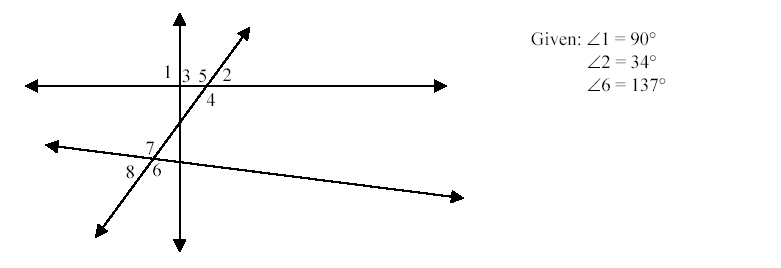 m3 = _______m4 = _______m5 = _______m7 = _______m8 = _______9.  m1 = 2x, m2 = 3x m1 = x, m2 = x + 2011.  m1 = 2x  , m2 = x m1 = 30 + x, m2 = 40 + x13.  m3 = 2y, m4 = 3y – 15  m3 = y + 10, m4 = 3y – 10 15.  m3 = 5y  , m4 = y m3 = 160 – y, m4 = 170 – y Two angles are supplementary.  The measure of one is five times the measure of the other angle.  Find each angle.  ___________Two angles are complementary.  The measure of one is 4/5 the measure of the other.  Find each angle. _____________